В работе с получателями социальных услуг, в том числе с инвалидами молодого возраста, психолог Отделения руководствуются задачами:способствовать обогащению внутреннего мира получателя социальных услуг;корректировать проблемы, которые мешают молодым инвалидам стать гармоничным человеком;помогать осознавать, достигать индивидуальных целей и задач в жизни;способствовать развитию коммуникативных знаний, навыков у инвалидов молодого возраста;формировать умения, навыки работы в коллективе; - развивать у молодых инвалидов общественное сознание, способность взаимодействовать с другими.Работа психолога социально-реабилитационного отделения включает в себя индивидуальное консультирование, а также групповые психологические тренинги по разной тематике, которые проводятся на базе социально – реабилитационного отделения для граждан пожилого возраста и инвалидов, сектор реабилитации инвалидов молодого возраста.. Мы находимся по адресу:п. Междуреченский ул. Комбинатская 2Телефон 8 (34677) 32-9-28Составитель:психолог ОтделенияВербицкая Е.АБюджетное учреждениеХанты  - Мансийского автономного округа – Югры   «Комплексный центр социального обслуживания населения «Фортуна»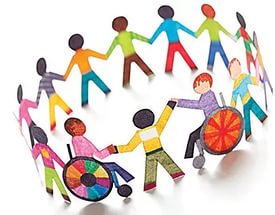 Социально – реабилитационное отделение для граждан пожилого возраста и инвалидов,сектор реабилитации инвалидов молодого возрастагп. Междуреченский 2017 г.Социальная реабилитация молодых инвалидов — понятие широкое и емкое. Оно включает в себя адаптацию и приспособление инвалида молодого возраста  в обществе, в окружающей среде. В процессе реабилитации особая роль принадлежит психологу, именно он способен оказать профессиональную помощь в установлении продуктивных контактов с окружающими людьми, в формировании адекватного отношения к себе, своим возможностям и способностям, а также в преодолении негативных психологических последствий инвалидности.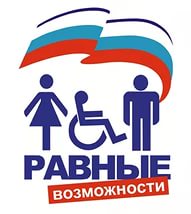 Кабинет психолога дает возможность получателю социальных услуг наедине с психологом разобраться в самых сложных жизненных ситуациях и получить индивидуальную консультацию.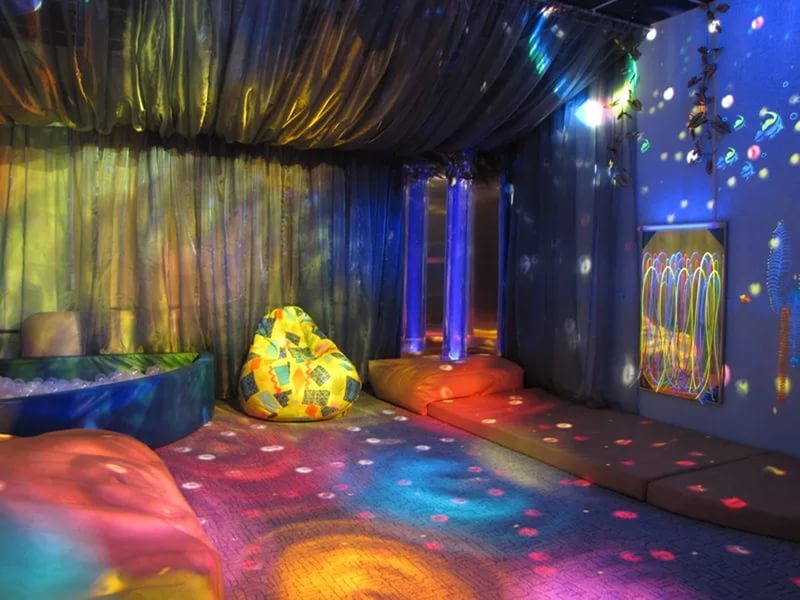 Психологом  осуществляются следующие реабилитационные мероприятия: социально-психологическое и психологическое консультирование, психологическая коррекция, психопрофилактическая  работа, психологический тренинг, привлечение к участию в группах взаимоподдержки, клубах общения.Психологические тренинги, как активное психологическое воздействие, обеспечивают  снятие последствий психо-травмирующих ситуаций, нервно-психической напряженности, формируют личностные предпосылки для адаптации к изменяющимся условиям жизнедеятельности.Комната психологической разгрузки с сенсорным оборудованием способствует стабилизации эмоционального состояния, повышает эффективность любых мероприятий направленных на улучшение психического и физического здоровья инвалидов молодого возраста. Ее посещение способствует снятию усталости и стрессовых состояний у получателей социальных услуг. Регулярное посещение сеансов релаксации, психомедитации помогает получателям социальных услуг не только улучшить общее самочувствие, но и почувствовать положительный лечебно-профилактический эффект.